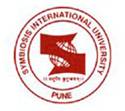 Symbiosis Law School, PuneCare | Courage | CompetenceSymbiosis Law School, PuneFourth Annual National ConferenceOnCONTEMPORARY LEGAL SCHOLARSHIP19th September 2015                                 Conference GuidelinesGuidelines for Paper submission(Applicable to those whose abstracts have been accepted)Author’s Name and designation, Name of the University/Institute that he/she represents, title of the paper and email Address to be stated clearly on the cover page of the paperLength of the final paper: The paper should not exceed more than 6,000 words inclusive of footnotes. The paper must be sent in a Microsoft word document, A4 Size PortraitMargins: 1 inch on all sides (Top, Bottom, Left and Right). Please do not place any Page Borders.Font size as follows:For Title: 16, Times New Roman, Capital Letters and BoldFor First Level Headings: 14, Times New Roman and Bold For Second Level Headings:12, Times New Roman and BoldFor Third Level Headings:12, Times New RomanFor Body Text: 12, Times New RomanFor Footnotes: 10, Times New Roman (citation mode 19th Edn. Harvard Blue Book)There should be 1.5 spacing of text throughout the body of the paper and 1.15 spacing of text in the footnotes (Line spacing)Every Paragraph in the text must start without any indentation (From Zero)Every Paper must consist of a Bibliography which is in the alphabetical order (citation mode 19th Edn. Harvard Blue Book)Final papers and scanned copy of Registration Form and DD have to reach via email at slspnc2015@symlaw.ac.in on or before 6th September, 2015. The Original Registration Form and Demand Draft may then be dispatched at the earliest to Symbiosis Law School, Pune.Guidelines for Presentation(Applicable to those whose abstracts have been selected)The language of presentation will be English.Abstracts/Full Papers scheduled for presentation will be distributed amongst the participants. Each presenter will be allotted 15 minutes for presentation followed by discussion for 5 minutes.The presenters are required to make a power point presentation.Guidelines as to Post Conference PublicationAll papers submitted to Symbiosis Law School, Pune for this conference:Must be originalMay be considered for publication in the Symbiosis Students Law Review.Please note that the submission of papers for the conference allows the organisers the right to refusal for publication in SSLR. The publication is subject to peer review and editorial discretion.Please Note:Those submitting the papers have to strictly adhere to the requirements set forth in this document.The author/s must ensure that the paper submitted is not plagiarized and that in case of any copyright violation they solely shall be responsible for the same.By submission of the article or research paper, the author shall assign the rights relating to publication and distribution of the same to the organizers. 